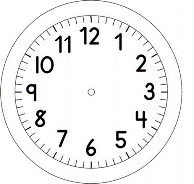 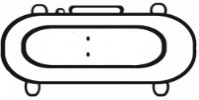 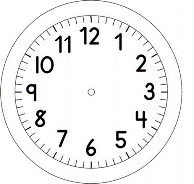 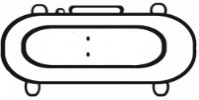 PORTUGUÊSINTERPRETAÇÃO DE TEXTO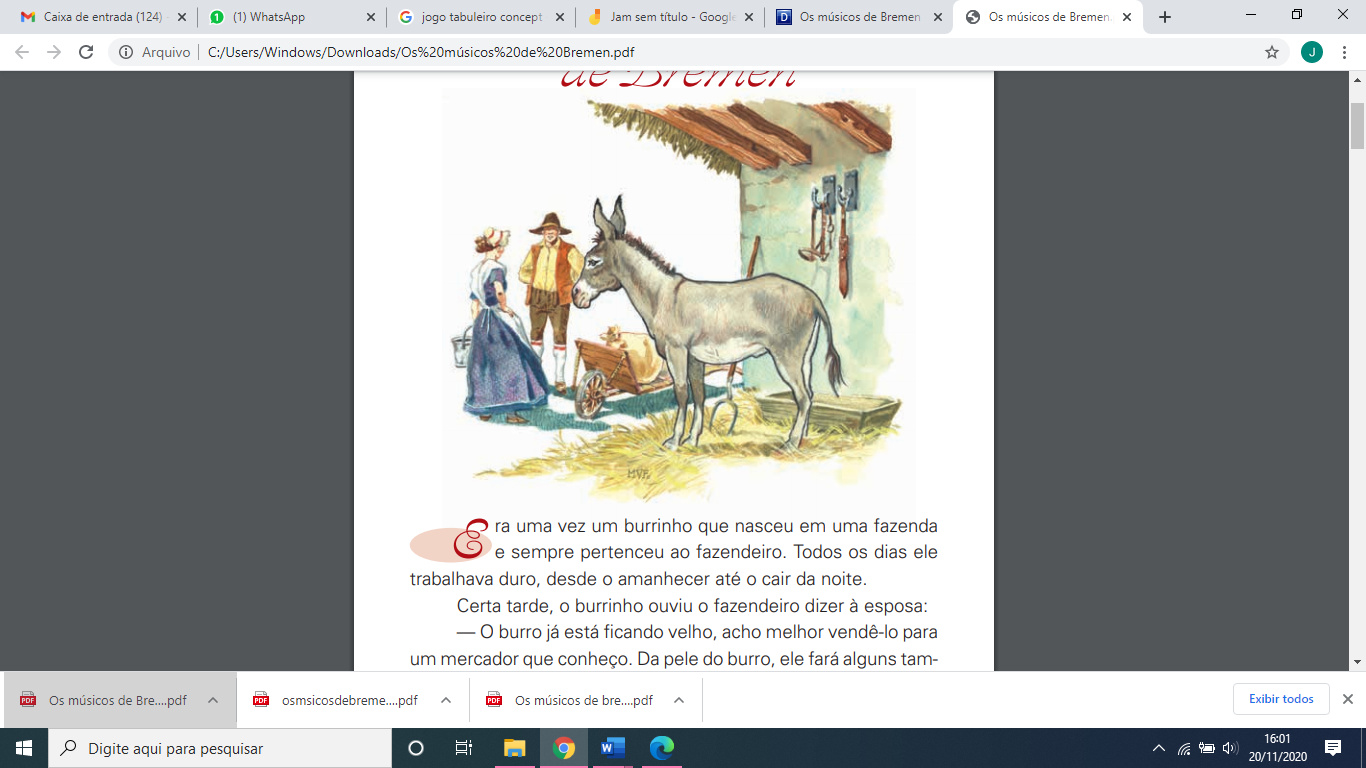 APÓS LER A HISTÓRIA “OS MÚSICOS DE BRÊMEN” RESPONDA AS QUESTÕES A SEGUIR. QUANTOS ANIMAIS FAZEM PARTE DA HISTÓRIA?QUEM SÃO OS PERSONAGENS DO TEXTO?POR QUE O CAVALO FUGIU DA FAZENDA?POR QUE O CACHORRO DECIDIU SE TORNAR MÚSICO?POR QUE O GATO ESTAVA TRISTE?POR QUE O GALO DECIDIU TORNAR-SE MÚSICO?O QUE OS ANIMAIS FIZERAM PARA CONSEGUIREM UMA CASA PARA MORAR?O QUE OS ANIMAIS FIZERAM PARA ALCANÇAREM A FELICIDADE?